План работы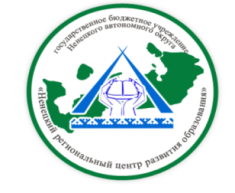 ГБУ НАО «Ненецкий региональныйцентр развития образования»на май  2020 года                                                         В течение месяцаДиректор   ГБУ НАО «НРЦРО»                                                О.Ю. КозицинаДатаМероприятиеМесто проведения и времяОтветственный7.05МО учителей ОРКСЭ «Применение активных методов и приемов обучения в преподавании учебного курса ОРКСЭ» Дистанционный режимПетухова М.С.7.05МО педагогических работников, участвующих в реализации программ финансовой грамотности  - «Об организации дополнительных интерактивных занятий по основам финансовой грамотности»Дистанционный режимИпатова Т.П.14.05Семинар для учителей математики и информатики "Педагогическая мастерская: итоги и перспектива"Дистанционная форма в режиме видеоконференции на платформе Zoom15.30Корельская Е.Ю.14.05МО педагогов-психологов ДОО НАО «Дети с нарушениями слуха»Дистанционная форма в режиме видеоконференции на платформе Zoom13:30Климина С.А.Чанаева Ц.Н.14.05Видеоконференцсвязь «Алгоритм прохождения процедуры аттестации педагогических работников образовательных организаций на первую (высшую) квалификационную категорию»Дистанционный режим15.00Хабарова К.А.14.05МО учителей-дефектологов ОО НАО «Организация образования детей школьного возраста с тяжелыми множественными нарушениями развития (ТМНР) на основе специальной индивидуальной программы развития (СИПР)» Дистанционная форма в режиме видеоконференции на платформе Zoom11:00Богданова Т.А.18.05Демонстрационный экзамен по стандартам WorldSkills Russia по компетенции ЭлектромонтажГБПОУ НАО «НПУ»Туманова Е.Г.18.05Дополнительный срок проведения итогового собеседования  в 9 классахОО НАОШамов А. С.19.05Демонстрационный экзамен по стандартам WorldSkills Russia по компетенции ЭлектромонтажГБПОУ НАО «НПУ»Туманова Е.Г.20.05Демонстрационный экзамен по стандартам WorldSkills Russia по компетенции ЭлектромонтажГБПОУ НАО «НПУ»Туманова Е.Г.20.05МО школьных библиотекарей «Растим патриотов: роль библиотеки ОО в патриотическом воспитании обучающихся»ГБУ НАО «НРЦРО»дистанционный режимБахирева Н.М.20.05МО педагогов-организаторов ОБЖ «Проблемы преподавания и оснащение уроков ОБЖ Дистанционный режимЧечуев П.Н.21.05Семинар-практикум для руководителей школьных служб медиации «Медиация: есть мнение. Итоги мониторинга» Дистанционная форма в режиме видеоконференции на платформе Zoom10:00Зенина О.С.Канева Т.В.22.05Брифинг для специалистов социально-психологических служб ОО НАО «Организация работы специалистов служб психолого-педагогического сопровождения с детьми, оказавшимися в трудной жизненной ситуации»Дистанционная форма в режиме видеоконференции на платформе Zoom10:00Дрыгалова Г.В.Артемова Е.А.Солонович Е.А..25.05Демонстрационный экзамен по стандартам WorldSkills Russia по компетенции Физическая культура, спорт и фитнесГБПОУ НАО «СГК»Туманова Е.Г.25.05Дополнительный срок проведения итогового сочинения (изложения)Дистанционный режимШамов А. С.26.05Демонстрационный экзамен по стандартам WorldSkills Russia по компетенции Физическая культура, спорт и фитнесГБПОУ НАО «СГК»Туманова Е.Г.26.05МО классных руководителей «Организация работы классного руководителя с детьми, оказавшимися в трудной жизненной ситуации»Дистанционный режимПетухова М.С.27.05МО педагогов дополнительного образования спортивной направленности «Спортивно-оздоровительная работа в спортивных секциях»Дистанционный режимЧечуев П.Н.28.05Плановое заседание Главной аттестационной комиссии управления образования, молодежной политики и спорта  Департамента ОКиС НАОГБУ НАО «НРЦРО» Кабинет № 1014.00Хабарова К.А.28.05Окружное родительское онлайн – собрание  «Угрозы и риски в детской и подростковой среде в период летних каникул» в режиме видеоконференцииГБУ НАО «НРЦРО» 18.00Зенина О.С.Солонович Е.А.МероприятиеМесто проведения и времяОтветственный«Формирование элементарных математических представлений в соответствии с   ФГОС ДО» ГБДОУ НАО «Д- сад «Ромашка»Владимирова А.Н.Ресурсная площадка по созданию вариативных форм социализации детей раннего возраста «Раннее детство: у истоков развития личности»ГБОУ НАО «СШ №2 - д- сад «Теремок»Владимирова А.Н.РП «Физическое развитие и здоровьесбережение дошкольников в ДОО» ГБДОУ НАО «Д - сад п. Красное»Владимирова А.Н.РП « Речевое развитие детей  старшего дошкольного возраста как приоритетная задача ФГОС ДО»ГБДОУ НАО «ЦРР – детский сад «Радуга»Владимирова А.Н.Ресурсная  площадка по направлению «Исследовательская деятельность обучающихся»  ГБОУ НАО «СШ п. Красное»А.П. ЧайкаКурсы повышения квалификации «Содержание и методика преподавания курса финансовой грамотности различным категориям обучающихся» (72 часа)Дистанционный режим Ипатова Т.П.Курсы повышения квалификации «Вопросы совершенствования норм и условий полноценного функционирования и развития русского языка как государственного языка РФ» (72 часа)Дистанционный режим Ипатова Т.П.Курсы повышения квалификации «Основы вожатской деятельности»Дистанционный режимПетухова М.С. Экспресс-курсы подготовки к ЕГЭ онлайн-школы «Фоксфорд»Дистанционный режим 23 апреля – 8 июня Шишалова А.А.Очный этап отборочного тура на математическую образовательную программу Образовательного центра «Сириус»Дистанционный режим 3 маяШишалова А.А.Региональный конкурс учебно-исследовательских работ «XIII Малые Аввакумовские чтения»Дистанционный режим 7 маяИжемцева Л.А.III Фестиваль родительских инициатив ГБУ НАО «НРЦРО»майВойцеховская А.А.Очный этап межрегионального конкурса учебно-исследовательских, проектных и творческих работ обучающихся «Ломоносовский турнир»ГБУ НАО «НРЦРО»13-14 маяЯковлева Н.П.Конкурс методических разработок библиотечных мероприятий «О той земле, где ты родился»,  посвященного празднованию 90-летия Ненецкого автономного округа и 85-летия г. Нарьян-МараГБУ НАО «НРЦРО»Апрель-майБахирева Н.М.Региональный конкурс художественного творчества  «Этот День Победы»ГБУ НАО «НРЦРО»Апрель-майУльяновская Н.Д.Региональный этап VII Всероссийского конкурса «Лучшая инклюзивная школа - 2020».Центр «ДАР»Март-майЗенина О.С.Конкурс рисунков для воспитанников дошкольных образовательных организаций «Великая Победа»ГБУ НАО «НРЦРО»майВладимирова А.Н.Региональный конкурс методических разработок для педагогов начальной школы «Наследники Победы» ГБУ НАО «НРЦРО»Май-сентябрьПетухова М.С.Участие во Всероссийской акции (размещение в ОО, на сайтах ОО информационных материалов, видеороликов, плакатов, буклетов о Детском телефоне доверия 8-800-2000-122), посвященной 10-летию детского телефона доверия 8-800-2000-122Центр «ДАР»ОО НАОСолонович Е.А.Подведение итогов регионального конкурса методических разработок уроков математики, посвященный юбилею Победы «И помнит мир спасенный» Дистанционный режиммайКорельская Е.Ю.Подведение итогов регионального конкурса художественного творчества «Этот День Победы»Дистанционный режиммайУльяновская Н.Д.Региональный заочный конкурс профессионального мастерства «Учитель-дефектолог - 2020» (распоряжение ДОКиС НАО от 13 марта 2020 № 255-р)Центр «ДАР»Апрель-майБогданова Т.А.Безумова Н.В.Зенина О.С.Мониторинг «Обеспечение функционирования психолого-педагогических консилиумов ОО НАО в соответствии с примерным Положением, утверждённым Министерством просвещения России» (письмо ДОКиС НАО от 02.10.2019 № 01-15/ 8793)Центр «ДАР»майЗенина О.С.Региональный этап Всероссийского конкурса творческих работ обучающихся в учреждениях дополнительного образования художественной направленности «Я и Россия: мечты о будущем» ГБУ НАО «НРЦРО»февраль - октябрьИпатова Т.П.Страничка ненецкого языка в ВКГруппа НРЦРО в Вконтакте   майВарницына О. И.Региональный конкурс видеороликов «Семьян ниня пинна. Герой моей семьи», приуроченный к 75-летию Победы.Общеобразовательные организации НАО 05 - 29 мая – приём заявок на участиеВарницына О.И.Стационарные заседания психолого-медико-педагогической комиссии Центр «ДАР»ПМПКПМПКИндивидуальные коррекционно-развивающие занятия с детьми педагога-психологаЦентр «ДАР»Канева Т.В.Артемова Е.А.Чанаева Ц.Н.Диагностика детско-родительских отношений  (по определению суда)Центр «ДАР»Артемова Е.А.Канева Т.В.Консультирование родителей (законных представителей) по вопросам обучения, развития и воспитания детейЦентр «ДАР»специалисты Центра «ДАР»Индивидуальное консультирование работников образовательных организаций, учреждений социального обслуживания, здравоохранения, других организацийЦентр «ДАР»специалисты Центра «ДАР»Информационно-просветительская работа с населением в области предупреждения и коррекции недостатков в физическом и (или) психическом развитии и (или) отклонений в поведении детейОО НАО(по запросу)специалисты Центра «ДАР»